Opis inwestycji fotowoltaicznej:1. Miejscowość miasto/wieś: ……………………………………………………………………………….2. Zużycie energii (wygenerowane w kalkulatorze): ……………………………………………………..3. Opis lokalizacji (liczba osób, liczba pomieszczeń): …………………………………………………………….4. Pomieszczenie z największym zużyciem energii, wskazanie przyczyny tak dużego zużycia, zaproponowanie rozwiązania dotyczącego zmniejszenia zużycia energii: ……………………………………………………………………………………………………………………………………………………………5. Wielkość emisji CO2 :…………………………………………………………………………………………6. Liczba drzew potrzebna do kompensacji zanieczyszczeń : …………………………………………………………………………………………………………………………………………………………….7. Liczba modułów fotowoltaicznych: ………………………………………………………………………………….8. Wydajność systemu: …………………………………………………………………..9. Koszt inwestycji: ……………………………………………………………………………10. Wartość wyprodukowanego przez mikroinstalację prądu: ……………………………………………………….11. Odniesie się do zużycia energii elektrycznej w różnych sektorach gospodarki (trzy przykłady): ……………………………………………………………………………………………………..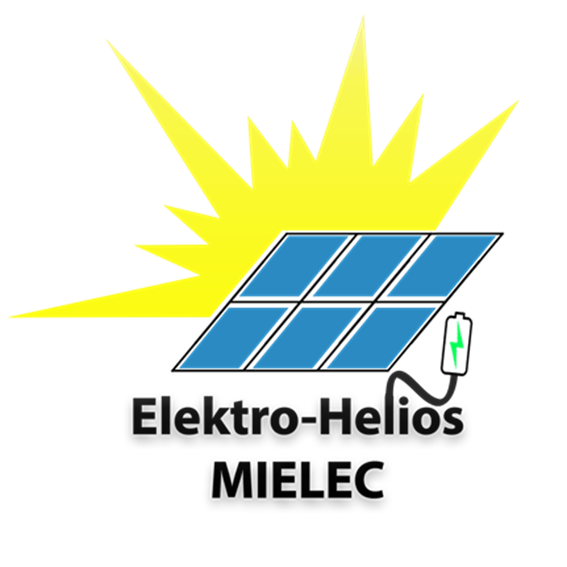 